公告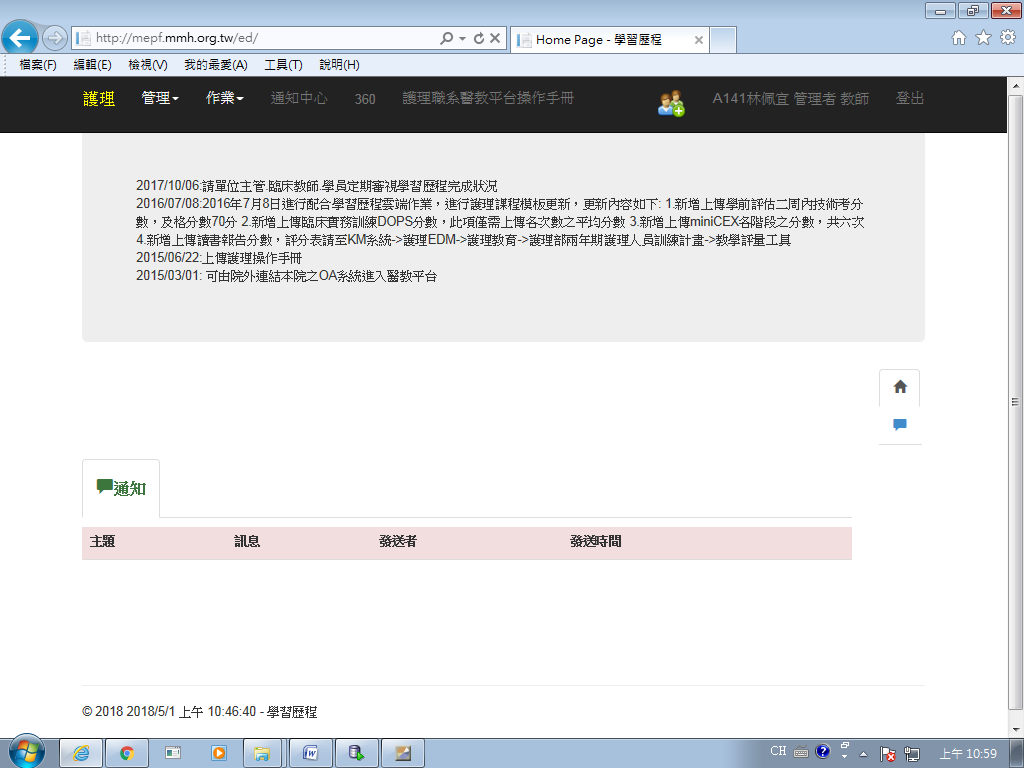 建立公告1.管理->公告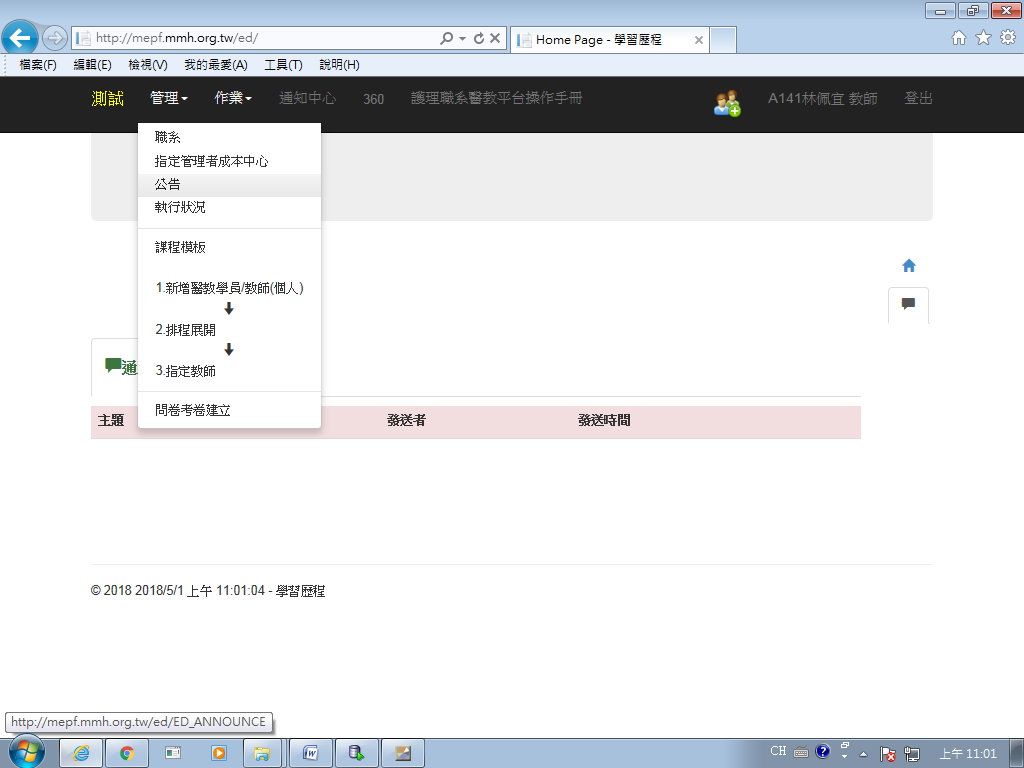 2. [新增資料]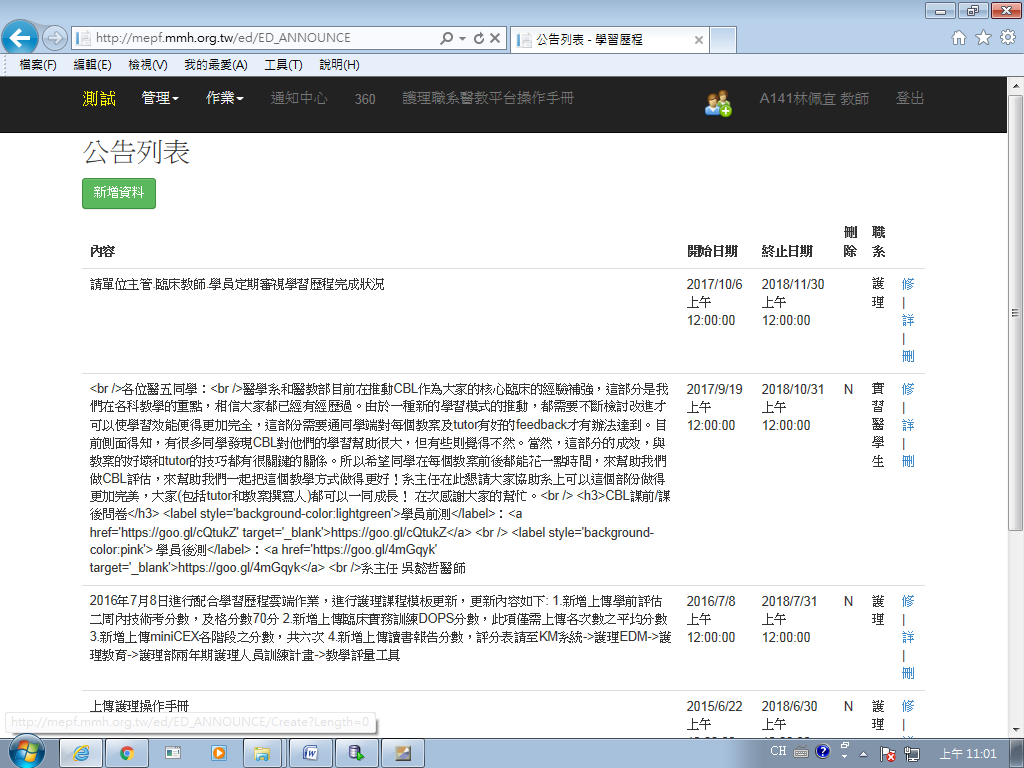 3.填寫資料->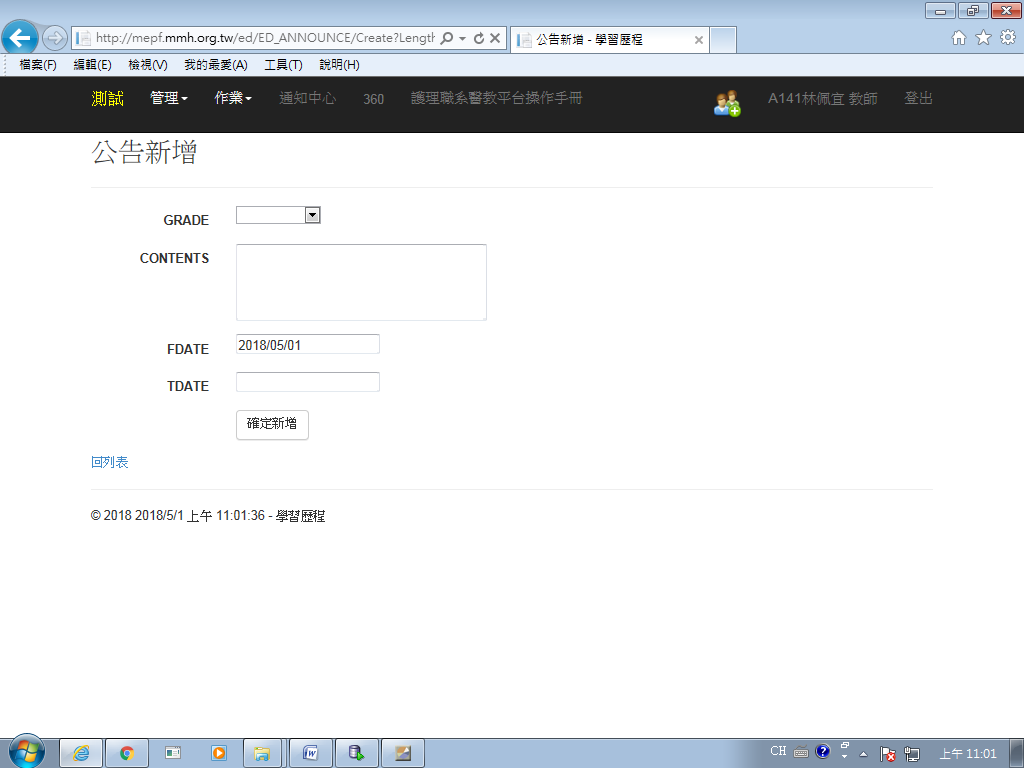 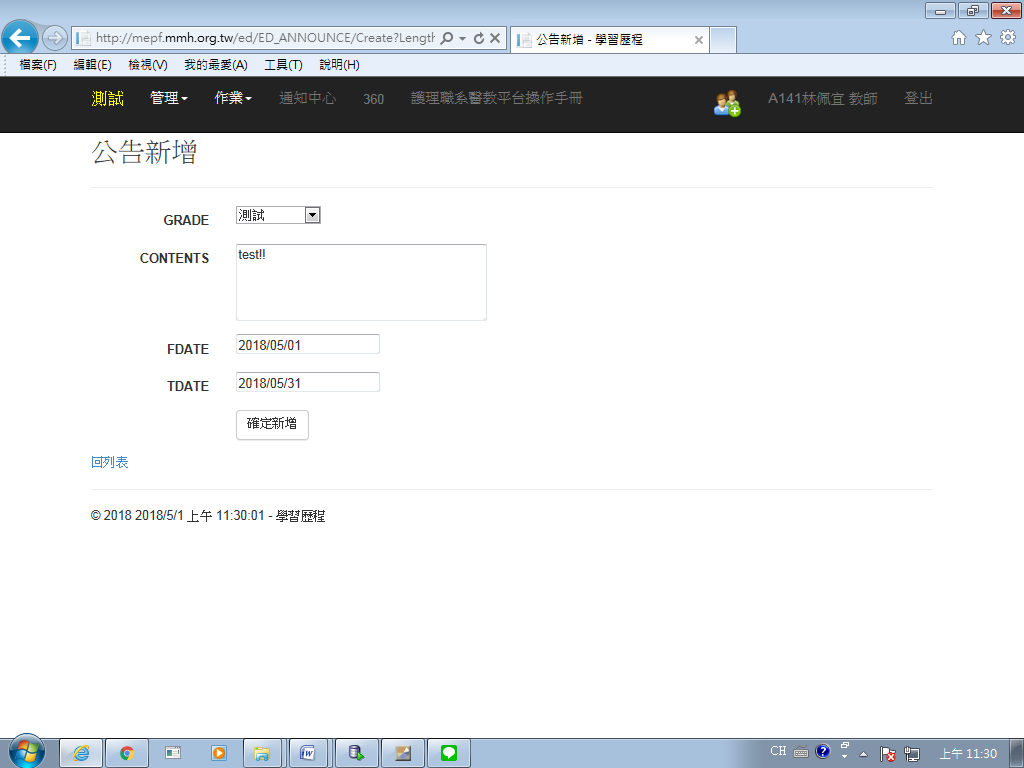 4. [確定新增]5.完成-公告維護區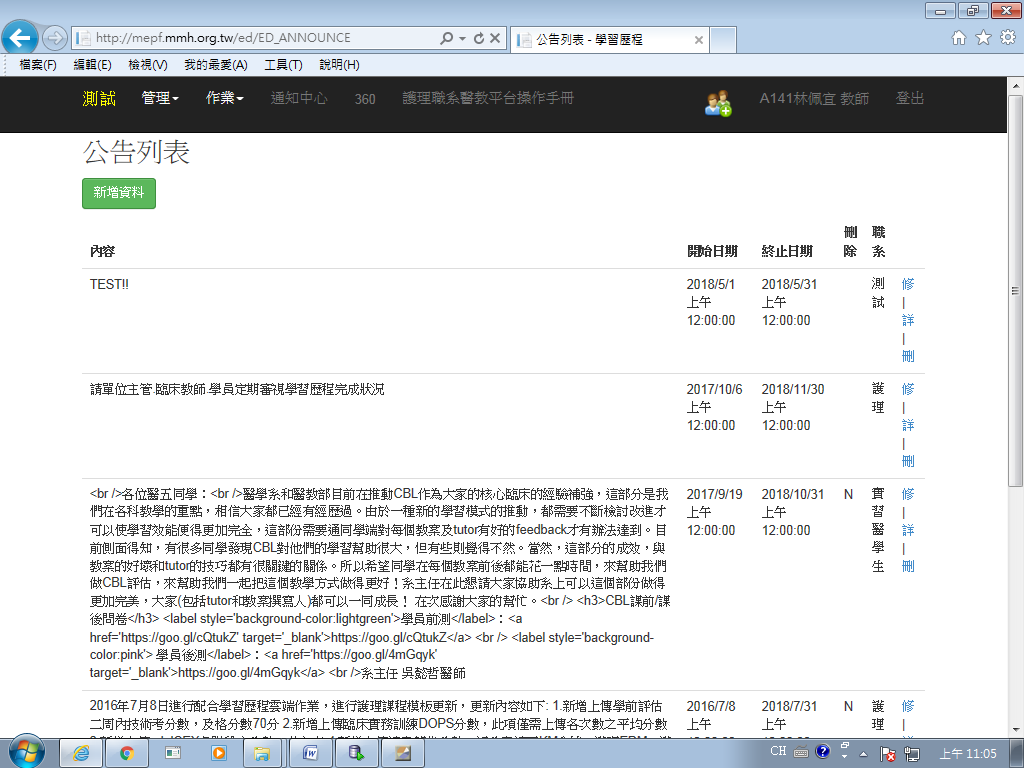 -公告顯示區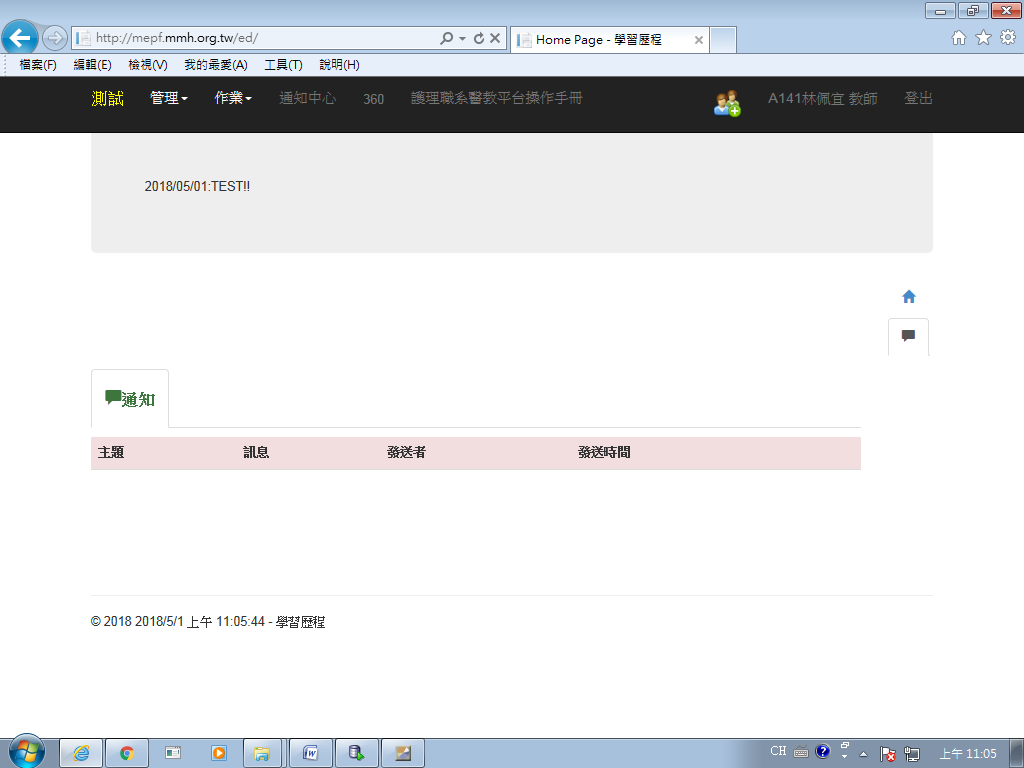 公告修改:1.確認要修改的公告->[修]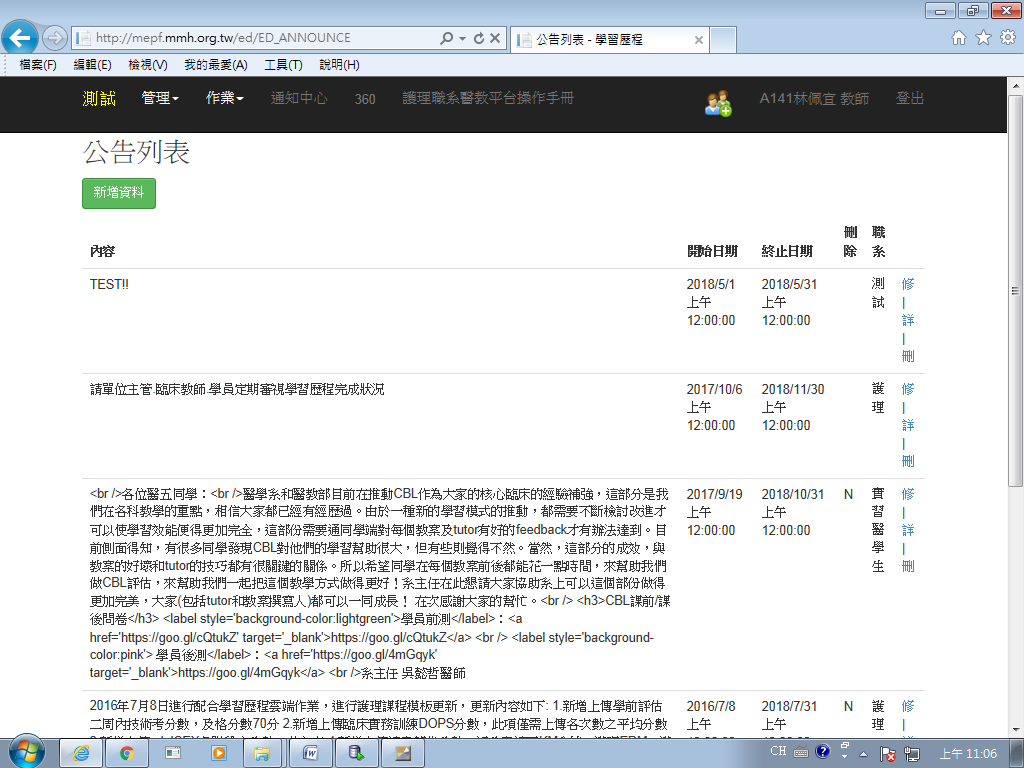 2.確認修改內容->[存檔]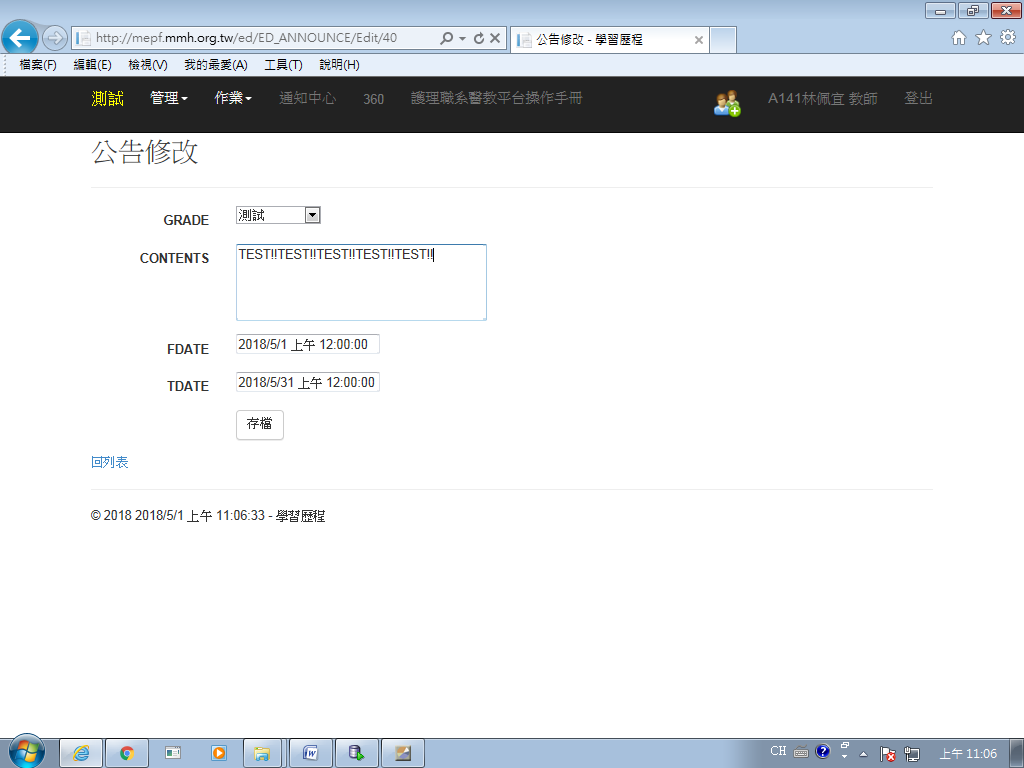 3.完成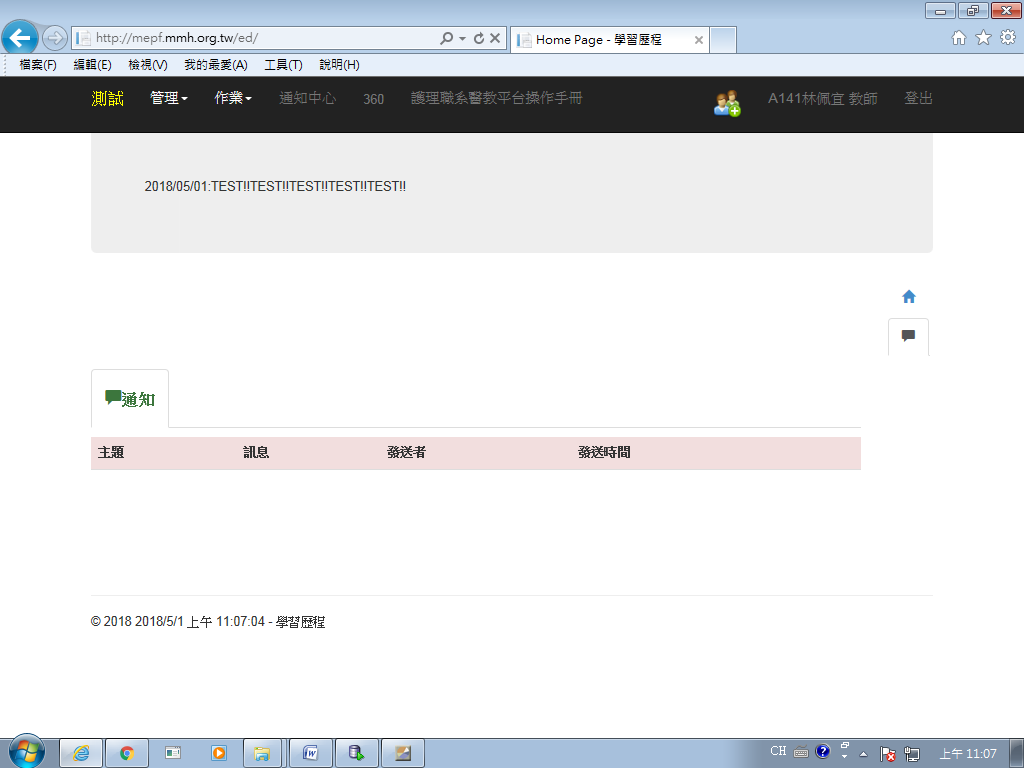 公告詳細內容1.選擇公告->[詳]2.內容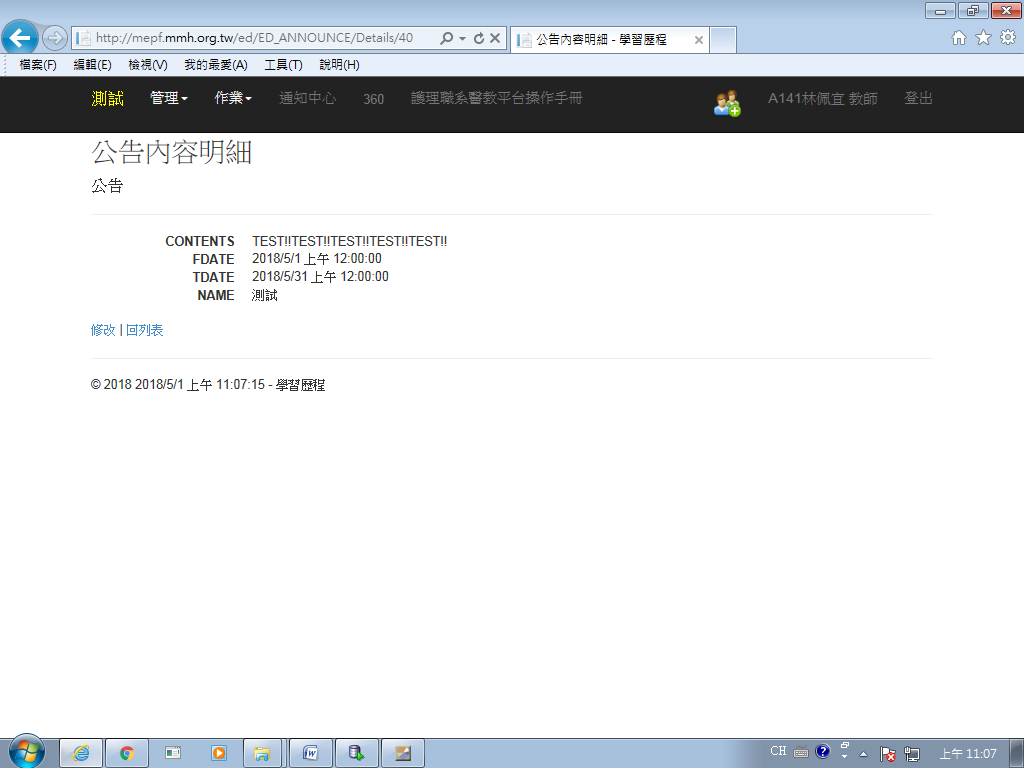 公告刪除:1.確認要修改的公告->[刪]2.確認刪除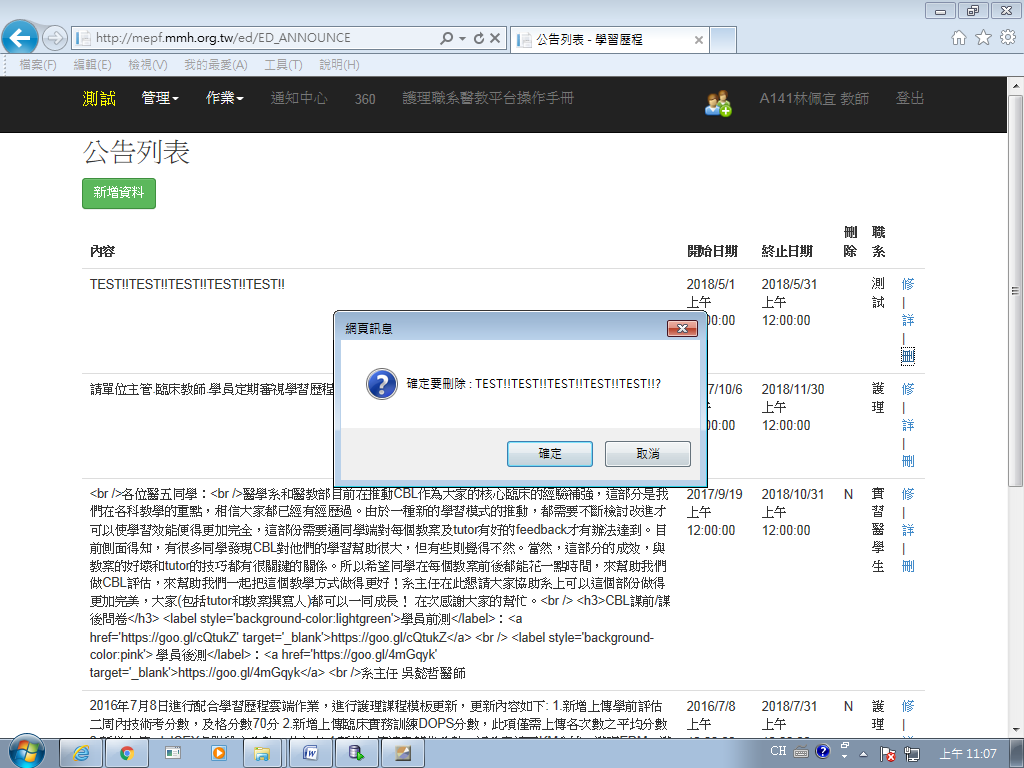 再次確認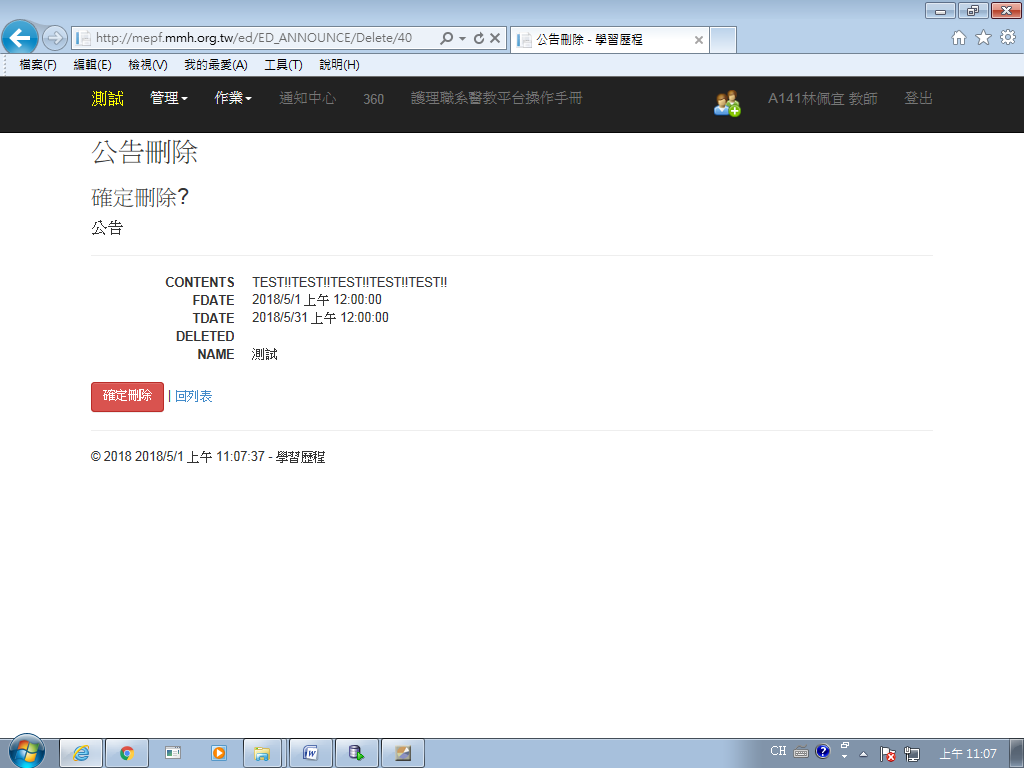 完成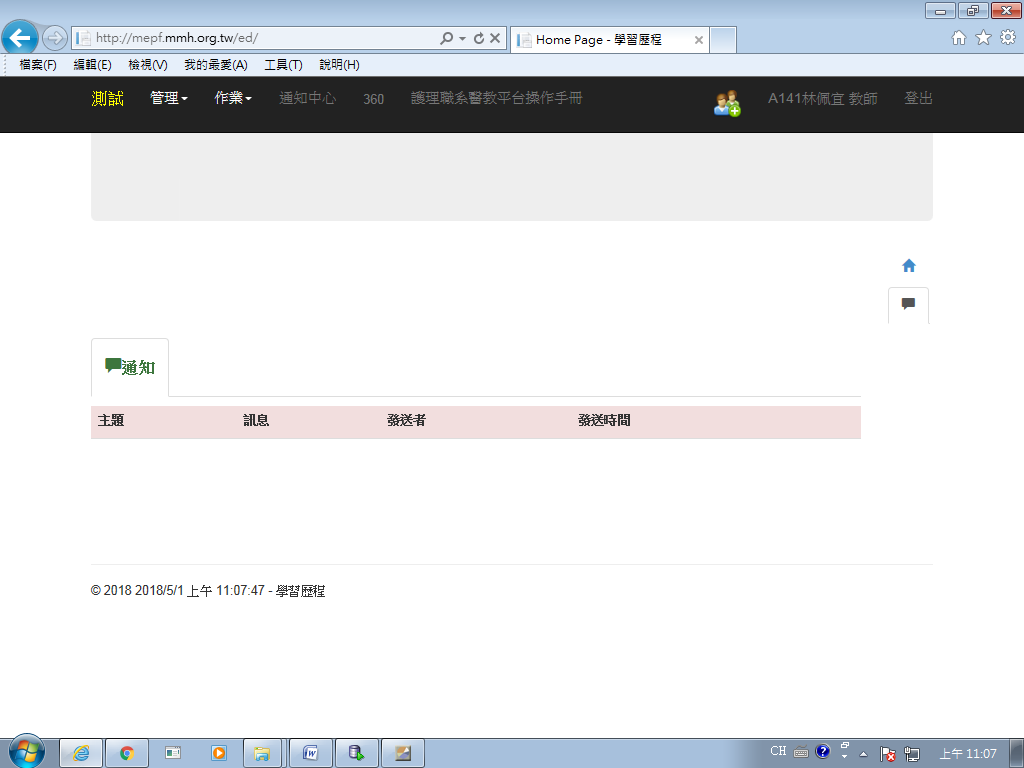 欄位中文說明必填備註GRADE選擇要公告在哪個職系V若選擇某一職系(如.護理),只會在該職系登入的環境才可以看到該公告.CONTENTS公告顯示內容VFDATE啟用日期VTDATE停用日期欄位中文說明必填備註GRADE選擇要公告在哪個職系V若選擇某一職系(如.護理),只會在該職系登入的環境才可以看到該公告.CONTENTS公告顯示內容VFDATE啟用日期VTDATE停用日期